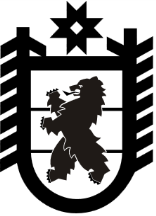 Законодательное собрание Республики карелияДЕПУТАТЗаконодательного Собрания____________________________________________________________________________Куйбышева ул., .Петрозаводск, Республика Карелия, 185910. Тел.: (8142) 790081  Факс: (8142)796969    E-mail: inbox@zsrk.onego.ru    www.karelia-zs.ruУважаемая Светлана Геннадьевна!На заседании Законодательного Собрания Республики Карелия 23 мая 2019 года мной был поднят вопрос, который в настоящее время вызвал общественный резонанс и обеспокоенность жителей Республики Карелия в связи с планируемыми съемками фильма в районе исторической деревни Кинерма с использованием огня. Из представленных пояснений органов исполнительной власти Республики Карелия и Главного управления МЧС России по Республике Карелия по указанному вопросу осталось не ясно оформлялись ли разрешительные документы на проведение указанных действий.По имеющейся информации, земельный участок, на котором планируются съемки пожара, находящийся в пользовании на праве аренды у ОАО «Совхоз «Ведлозерский», имеет категорию земель сельскохозяйственного назначения и должен использоваться для нужд сельского хозяйства, ведения личного подсобного хозяйства. Однако в нарушение разрешенного использования земельного участка на нем ведутся работы по возведению деревянных построек для съемок, которые в дальнейшем подлежат уничтожению пожаром. На мой взгляд, это недопустимо, так как земли сельскохозяйственного назначения подлежат особой охране, а последствия пожара повлекут за собой ухудшение плодородного слоя почвы на указанном земельном участке и в целом качественного состояния земли.В связи с этим прошу в рамках осуществления полномочий по государственному земельному надзору за выполнением требований и обязательных мероприятий по улучшению земель и охране почв и предотвращению процессов, ухудшающих качественное состояние земель, а также иного негативного воздействия на окружающую среду, провести соответствующую проверку по их выполнению, и в случае необходимости принять предусмотренные законодательством Российской Федерации меры по пресечению и (или) устранению последствий выявленных нарушений. О результатах рассмотрения прошу сообщить в срок, предусмотренный Законом Республики Карелия от 25 июля 2002 года 
№ 612-ЗРК «О статусе депутата Законодательного Собрания Республики Карелия».Депутат                                                                                          Э.Э. Слабунова   ___ ___________ 20__ г. № 2/_________И.о. руководителя Управления Федеральной службы по надзору в сфере природопользования поРеспублике КарелияМакаровой С.Г.